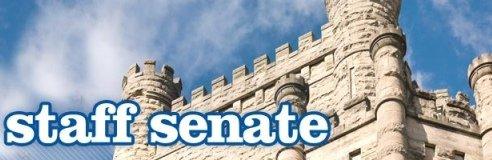 Staff Senate Minutes May 8, 2024   1:15 p.m.Rathskeller Loft, University UnionSenators Present: Ke’an Armstrong, Andrea Beals, Mary Brown, Melissa Coleman, Tony Craven, Lynn Griesemer, Tina Jenkins, Kristi Keck, Jon McKenzie, Michelle Morgan, Kim Pope, Catie DannerSenators Absent:  Curt Ayers, Maggie Burkhead, Matt Cobble, Kristin Hupp, Shawn Peoples, Michelle WayneGuests: Shelly Shearer, blood drive sponsorshipApproval of Minutes – Senator Morgan motioned, Senator Pope 2nd.Executive Officer Reports Treasurer’s Report – $329.50 in the Gift Account; $2,000 in the Appropriated Account for more shout out cardsSecretary Report – No report Vice President Report – No reportPresident’s Report – No reportCommittee ReportsPersonnel Policies, Benefits, and Welfare Committee Parking Appeals Subcommittee – No reportParking Advisory Committee – Will meet at the end of Spring semester, confirmed that Senators Peoples, Beals, & Witt are on the committee. Environmental Health and Safety Subcommittee – No report Budget and Planning Committee CUPB – held at CencereUniversity Naming Subcommittee – No reportCampus Master Plan Committee – Facilities assessment has begunLiaison Committee University Union Advisory Subcommittee – No reportStaff/Faculty Senate Relations Subcommittee – No reportElections Committee – The senator election was held on April 24. Amy Morris was elected to the Non-Negotiated Civil Service seat and Jordan Jenkins was elected to the AFSCME seat. Dustin White set up the election on Qualtrics and helped fix some minor issues. Officer nominations are being accepted through May 28 at noon. The nomination ballot was emailed to all senators and Kim distributed paper copies. The officer election will take place at the June 12 meeting with anonymous paper ballots. An absentee ballot will also be available prior to the election.Ad Hoc CommitteesStaff Recognition/Development Committee – There will be new cards as of July 1. We are about 50 people behind in getting cards out. They will be caught up when the new cards are sent out.Constitution Review Committee – No report Constituent Reports Administrative and Professional – No reportNon-negotiated Civil Service – We awarded our Scholarship to Rachel Mellott, Daughter of Richard Jewel retired employee from Accounting Office. The election to approve changes to the Constitution and bylaws was successful. The election of District 2 members will take place on May 15. In June we will have officer elections.Non-negotiated Trades – No reportNegotiated Trades – No reportAFSCME 981 – No reportUPD – Another law enforcement therapy dog has been certified – Senator Beals’ dog, KojiContract Appt or Grant Funded – CCR&R has a vacancy and are working to fill the position.Minority Report – No reportEAC Report – No reportLiaison Reports Student Senate – No report Faculty Senate – No report VPBA Report – Graduation was very successful. Thank you to those who volunteered. Campus Beautification had over 30 volunteers last week. They worked mainly around Old Main. Benefits Choice period is this month. An email was sent about an internal phishing campaign. 12% of campus gave away credentials. The new FPM software is live for work orders. A campus mural will be put on the brick wall between Booth & GTC. This will be a nice place for picture opportunities. A Spirit Rock will be placed outside the Union for RSO use. RFID inventory is close to being done. Clocks are done being put up in classrooms. If a clock is hanging on a wall other than a classroom, it can be taken down. If it’s mounted, the Electricians will eventually take them down. Parking lot work will start in June. Work at the Rec Center will be done by the end of June. Renovations at Chik-fil-a have begun. A contract for the new science building has been signed. Ground breaking will hopefully start late fall of 2025.Unfinished BusinessNew BusinessAdjourned 2:10 pm 